استمارة تعريف بعضو هيئة تدريسية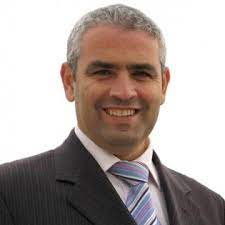 الكلية: متطلبات الجامعةالاسم: د. حسين طلال مقلدالمرتبة العلمية: أستاذالاختصاص: العلاقات الدوليةاسم الجامعة : جامعة تا ارس شيفشينكوعنوان الجامعة: كييف، أوكرانيا.الصفة العلمية أو الإدارية: عضو هيئة تدريسيةالاهتمامات العلمية والبحثية: السياسة الخارجية للاتحاد الأوروبي والقوى العظمى + نظريات العلاقات الدوليةالاهتمامات العلمية والبحثية: السياسة الخارجية للاتحاد الأوروبي والقوى العظمى + نظريات العلاقات الدوليةالمناصب العلمية والإدارية: عميد كلية العلاقات الدولية والدبلوماسية بجامعة الشام الخاصة- رئيس قسم العلاقات الدولية – جامعة دمشق- مدير الدراسات والمناهج بالمعهد الوطني للإدارة العامةالمناصب العلمية والإدارية: عميد كلية العلاقات الدولية والدبلوماسية بجامعة الشام الخاصة- رئيس قسم العلاقات الدولية – جامعة دمشق- مدير الدراسات والمناهج بالمعهد الوطني للإدارة العامة